Przygotowanie pedagogiczne – Wydział Teologiczny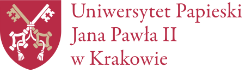 KARTA OBSERWACJI praktyka dydaktyczno-katechetycznaImię, nazwisko nauczyciela 		….……………………………………Stopień awansu zawodowego                 ………………………………………..Klasa w której odbyła  się obserwacja   ………………………………………..Data obserwacji                                         ………………………………………..Cele katechezy                                           ………………………………………..……………………………………………………………………………………Temat katechezy                                       ………………………………………..Uwagi i podpis nauczyciela – katechety					podpis praktykantaLp.Wykonywana czynnośćMocne strony Słabe strony1.Katecheta:Prezentuje odpowiedni strój duchowny ( kapłani, siostry zakonne )2.Przywitał się z uczniami ( modlitwa),3.Sprawdził obecność uczniów w klasie,4.Sprawdził zadanie domowe ( jeśli było), – poprawność merytoryczna5.Powiązał cele katechezy z wiedzą i umiejętnościami poznanymi wcześniej ( rekapitulacja wtórna ),- poprawność merytoryczna6.Udziela uczniowi informacji zwrotnej : co uczeń zrobił dobrze, co i jak wymaga poprawy, co może zrobić aby rozwijać swoje wiadomości i umiejętności– poprawność merytoryczna7.Ocenił wiedzę i umiejętności ucznia,8.Zapoznał uczniów z celami katechezy – poprawność merytoryczna9.Zapoznał uczniów z kryteriami sukcesu (NACOBEZU), – poprawność merytoryczna10.Zapoznał uczniów z tematem lekcji– poprawność merytoryczna11.II CZĘŚĆ KATECHEZY12.Uczniowie:Mieli możliwość uczenia się od siebie nawzajem,13.Mieli możliwość wykorzystania popełnionych błędów do uczenia się, 14.Mieli możliwość odwołania się  do innych niż szkolne doświadczenia,15.Mieli możliwość powiązania wiedzy i umiejętności , które wystąpiły na innych przedmiotach,16.Mieli wpływ na przebieg i organizację katechezy,17.Katecheta:Indywidualizuje proces uczenia się,18.Monitoruje nabywanie wiedzy i umiejętności przez każdego ucznia, 19.Udziela uczniowi informacji zwrotnej 20.Wzajemna relacja nauczyciela i uczniów jest życzliwa,21.Atmosfera w klasie sprzyja uczeniu się,22.Zapewnia właściwą dyscyplinę,23.Zapewnia uczniom bezpieczeństwo w czasie lekcji,24.Celowo i właściwie wykorzystuje pomoce dydaktyczne,25.Zapewnia poprawność merytoryczną przekazu treści,26.Podaje poprawną interpretację treści biblijnych,27.Zapewnia zgodność treści z aktualną teologią 
i z Tradycją,28.Wkomponowuje modlitwę w katechezę,29.Uwzględnia wtajemniczenie, zachętę - parenezy30.Które, z najważniejszych umiejętności, opisanych w podstawie programowej dla danego etapu kształcenia były kształtowane u uczniów podczas katechezy:Czytanie,Myślenie logiczne,Umiejętności komunikowania się w języku ojczystym,Umiejętność posługiwania się nowoczesnymi technologiami informacyjno- komunikacyjnymi,Umiejętność pracy zespołowej,Inne , jakie? ………31.III CZĘŚĆ KATECHEZY32.Katecheta:Ocenił wiedzę i umiejętności uczniów,33.Ocenił uczniów oceną bieżącą zachowania,34.Sprawdził czy cele katechezy zostały osiągnięte,35.Zadał zadanie domowe36.Wytłumaczył, jak należy zrobić zadanie domowe,37.Zadbał o wypoczynek dzieci ( katechezę skończył równo z dzwonkiem)